Name: _________________________________		Algebra II Period: _____________					Cumulative Review #1.1Directions: Show all work in order to receive full credit (including multiple choice questions).  A correct answer with no supporting work will only receive one credit.  Be sure to show all appropriate formulas and formula substitutions as part of your work.If , then  equals		[correct answer = 1 points, work = 2 points]Write  in simplest  form.					[4 points]The Beaufort Wind Scale was devised by British Rear Admiral Sir Francis Beaufort, in 1805 based upon observations of the effects of the wind. Beaufort numbers,, are determined by the equation			 , where  is the speed of the wind in mph, and  is rounded to the nearest integer from 0 to 12.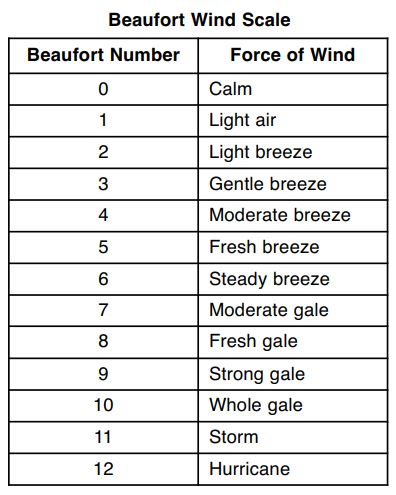 Using the table above, classify the force of wind at a speed of 30 mph. Justify your answer.	 [2 points]In 1946, the scale was extended to accommodate strong hurricanes. A strong hurricane received a  value of exactly . Algebraically determine the value of , to the nearest mph.				[4 points]1)-92)-33)34)6